PROGRAMACIÓN DIDÁCTICA DEL MÓDULO PROFESIONALÍNDICEINTRODUCCIÓN.La programación didáctica y su desarrollo a través del diseño de unidades didácticas integran  el  tercer  nivel  de  concreción  del  currículo  y  junto  al  Proyecto  Educativo constituyen las fases esenciales del desarrollo del currículo en el centro.El  punto  de  referencia  de  la  programación  didáctica  será  el  Proyecto  Educativo  del Plan  de  Centro;  por  tanto  para  la  elaboración  de  la  programación  se  ha  tenido  en cuenta su adecuación o coherencia con dicho documento.El  módulo  Profesional  SUBESTACIONES  ELÉCTRICAS  se  incluye  dentro  del  Ciclo Formativo de Grado Superior ENERGÍAS RENOVABLES. Este ciclo formativo, tiene una duración de dos cursos. El citado modulo profesional se imparte en el SEGUNDO curso y tiene una duración total de 168 horas (Equivalencia en créditos ECTS: 11).Este módulo profesional contiene la formación necesaria para desempeñar la gestión del montaje y mantenimiento de subestaciones eléctricas.La definición de estas funciones incluye aspectos como:−   Documentar los proyectos de subestaciones para su ejecución.−   Aplicar la normativa específica a las subestaciones eléctricas.−	Elaborar  documentación  de  apoyo  para  la  coordinación  del  montaje  y mantenimiento de subestaciones eléctricas.−   Optimizar recursos en los procesos de montaje y mantenimiento−	Planificar   pruebas   para   asegurar   la   calidad   y   seguridad   de   las instalaciones.Las actividades profesionales asociadas a esta función se aplican en:−    Confección de unidades de obra y coste de montaje de instalaciones.−	Elaboración de documentación técnica y gráfica a partir de los datos obtenidos, cumpliendo la normativa y requerimientos del proyecto.−	Desarrollo,  coordinación  y  supervisión  de  las  intervenciones  del  montaje  y mantenimiento de los equipos e instalaciones.−    Gestión del montaje y del mantenimiento de los equipos e instalaciones.−    Verificación de la funcionalidad del proceso de montaje y mantenimiento.−    Elaboración y/o tramitación de la documentación técnica y administrativa.En cuanto a las referencias Normativas a tener en cuenta, se destacan entre otras,las siguientes:-      Ley Orgánica 2/2006, de 3 de mayo, de Educación.-      Ley 17/2007, de 10 de diciembre, de Educación de Andalucía.-      Ley   5/2002,   de   19   de   junio,   de   las   Cualificaciones   y   de   la   FormaciónProfesional.-	Real  Decreto  1538/2006,  de  15  de  diciembre,  por  el  que  se  establece  la ordenación general de la formación profesional del sistema educativo.-      Real Decreto 1128/2003, de 5 de septiembre, por el que se regula el CatálogoNacional de Cualificaciones Profesionales.-	Decreto 436/2008 de 2 de Septiembre, por el que se establece la ordenación y las enseñanzas de la Formación Profesional Inicial que forma parte del sistema educativo.-       Real Decreto 385/2011, de 18 de marzo, por el que se establece el título deTécnico Superior en Energías Renovables y se fijan sus enseñanzas mínimas.-	Orden   de   17   de   julio   de   2014,   por   la   que   se   desarrolla   el   currículo correspondiente  al  Título  de  Técnico  Superior  en  Energías  Renovables.  La presente  Orden  tiene  por  objeto  desarrollar  el  currículo  de  las  enseñanzas conducentes al Título.-	ORDEN  de  29  de  septiembre  de  2010,  por  la  que  se  regula  la  evaluación, certificación,  acreditación  y  titulación  académica  del  alumnado  que  cursa enseñanzas  de  formación  profesional  inicial  que  forma  parte  del  sistema educativo en la Comunidad Autónoma de Andalucía.Este módulo ayuda a conseguir las siguientes Unidad de Competencia (UC):−    UC1531_3: Gestionar y supervisar el montaje de subestaciones eléctricas.−	UC1532_3:   Gestionar   y   supervisar   la   operación   y   el   mantenimiento   de subestaciones eléctricas.−	UC1533_2:  Operar  localmente y realizar  el  mantenimiento de primer  nivel en subestaciones eléctricas.−    UC1530_2: Prevenir riesgos en instalaciones eléctricas de alta tensión.CARACTERÍSTICAS DEL GRUPO CLASEEl grupo es relativamente heterogéneo con alumnos de diferentes niveles académicos. La totalidad del alumnado ha superado el primer curso con diferente grado de dificultad. Al igual que el curso anterior, se detecta, que casi todos los alumnos presentan grandes dificultades a la hora de trabajar con expresiones matemáticas y conceptos básicos de electrotécnia.APRENDIZAJES NO ADQUIRIDOS DURANTE EL CURSO 20-21 3.1. RAS/ CONTENIDOS QUE NECESITAN REFUERZO DURANTE EL CURSO 2020-2021Los RA´s que se deben reforzarán en módulo por la situación de confinamiento vivida a lo largo del año pasado son los pertenecientes al módulo de Sistemas eléctricos en centrales ,:RA1: Establece las características de los sistemas eléctricos, interpretando esquemas e identificando su aplicación.RA2: Clasifica los materiales eléctricos y magnéticos reconociendo sus propiedades y características.RA3: Calcula circuitos de instalaciones eléctricas trifásicas y monofásicas utilizadas en centrales eléctricas, utilizando tablas y técnicas de configuración.3.2. ESTRATEGIAS DE INCLUSIÓN DE LOS APRENDIZAJES NO ADQUIRIDOSPara reforzar la adquisición de estos aprendizajes se destinan las primeras sesiones del curso a reforzar los contenidos asociados a estos resultados de aprendizaje y a la mejora de la comprensión y utilización de expresiones matemáticas útiles para esta titulación..OBJETIVOS GENERALES Y RESULTADOS DE APRENDIZAJE La formación del módulo contribuye a alcanzar los objetivos generales de este ciclo formativo que se relacionan a continuación:j)  Reconocer  el  proceso  de  montaje  y  puesta  en  funcionamiento  de  subestaciones eléctricas, caracterizando las fases, operaciones y recursos necesarios, para organizar y controlar su ejecución.k)  Identificar  las  partes y los  equipos  que  configuran  una  subestación eléctrica  para realizar el montaje, operación local o mantenimiento de las instalaciones.La  formación  del  módulo  contribuye  a  alcanzar  las  competencias  profesionales, personales y sociales de este título que se relacionan a continuación:g) Organizar el montaje de subestaciones eléctricas, elaborando planes y criterios de supervisión.h)   Realizar   tareas   de   operación   local   y   mantenimiento   de   primer   nivel   en subestaciones  eléctricas,  siguiendo  los  protocolos  de  seguridad  y  de  prevención  de riesgos reglamentarios.RESULTADOS DE APRENDIZAJE:RA1. - Caracteriza    las    subestaciones    eléctricas,    reconociendo    las    distintas configuraciones.RA2. - Interpreta proyectos de subestaciones, identificando las características y  función de sus componentes.RA3. - Planifica  procesos  de  montaje  de  subestaciones  eléctricas,  reconociendo  los elementos y sus características de montaje.RA4. - Programa  planes  de  aprovisionamiento  para  el  montaje  de  subestaciones eléctricas, especificando sus fases y organizando la logística.RA5. - Planifica operaciones de supervisión, y control del montaje y puesta en servicio, identificando técnicas específicas de sistemas y elementos.RA6. - Realiza  el  replanteo  de  elementos  y  obra  civil  de  subestaciones  eléctricas, identificando su utilización y características.RA7. - Planifica  el  mantenimiento  de  subestaciones  eléctricas,  reconociendo  sus puntos críticos y redactando el plan de seguridad.RA8. - Realiza   operaciones  de  mantenimiento  correctivo  de  primer  nivel  de   las subestaciones   eléctricas,   interpretando   documentación   técnica   y   aplicando   los procedimientos establecidos.RA9. - Realiza las operaciones fundamentales de los sistemas, equipos e instrumentos de subestaciones eléctricas, aplicando técnicas específicas.COMPETENCIAS PROFESIONALES, PERSONALES Y SOCIALESLa  formación  del  módulo  contribuye  a  alcanzar  las  competencias  profesionales, personales y sociales de este título que se relacionan a continuación:a)  Organizar  el  montaje  de  parques  eólicos,  definiendo  los  recursos,  los  tiempos necesarios y los sistemas de control de la ejecución.b) Gestionar la puesta en servicio, operación y el mantenimiento de parques eólicos, partiendo de la interpretación de la información técnica contenida en proyectos y otros documentos técnicos.e)  Realizar  informes  y  otros  documentos  técnicos  necesarios  para  la  gestión  del montaje, mantenimiento y la operación de parques eólicos.f) Evaluar situaciones de riesgo laboral y para el medio ambiente relacionadas con el montaje,  la  operación  y  el  mantenimiento  de  aerogeneradores  y  parques  eólicos, detallando medidas de prevención para los diferentes tipos de riesgos.ORGANIZACIÓN DE LOS CONTENIDOS1.- Caracterización de subestaciones eléctricas.– Características básicas de las subestaciones eléctricas. Tipos.• Función de las subestaciones eléctricas dentro del sistema de transporte de energía. De maniobra, de transformación, de rectificación, de central eléctrica.• Emplazamiento de las subestaciones. En parques, de intemperie, interiores y blindadas.–     Principales     componentes.     Embarrados,     seccionadores,     transformadores, interruptores.  Protecciones,  selectividad.  Redes  de  tierra.  Características  técnicas, tipos, utilización, precauciones de montaje.– Reglamentación técnica y de seguridad.•  Normativa  aplicable.  Reglamento  de  Alta  Tensión.  RE  BT.  Reglamento  de centrales, subestaciones y centros de transformación.•  Normativa  particular  de  las  compañías  distribuidoras.  Normas  urbanísticas, medioambientales y otras.2.- Interpretación de proyectos de subestaciones.– Proyectos de subestaciones eléctricas. Partes del mismo.– Elaboración de esquemas y documentos relativos a  las subestaciones.  Esquemas unifilares, planos de distribución en planta y croquis de situación, entre otros.•  Interpretación  de  esquemas  y  planos  con  ayuda  de  CAD.   Manejo  de programas de CAD (de diseño, de simulación, de dibujo, entre otros).•  Simbología  técnica  de  aplicación  en  la  representación  gráfica  de  planos. Esquemas  unifilares  de  las  distintas  tipologías  de  subestaciones.  Simbología normalizada.– Fases de montaje de una subestación.  Preparación de terrenos,  obra civil,  red de tierra y puesta en obra de equipos, entre otros.–  Gestión  de  documentos  técnicos  y  administrativos  vinculados  con  el  montaje  de subestaciones. Archivado y software de gestión.–  Caracterización  de  los  elementos  que  componen  la  subestación,  consultando catálogos y documentación técnica.3.- Planificación de procesos de montaje en subestaciones.–  El  proyecto  técnico  aplicado  al  montaje.  Partes  del  proyecto.   Características específicas del montaje de subestaciones.–   Normativa   aplicable   al   montaje   de   subestaciones   eléctricas.   Reglamentación europea,   nacional,   autonómica   y   local.   Reglamentación   propia   de   la   compañía distribuidora. Normativa medioambiental y de calidad, ISO, EFQM y otras.– Planificación del montaje de subestaciones eléctricas. Diseño del plan de montaje. Cronogramas.  Preparación  de  terrenos,  obra  civil,  izado  de  apoyos,  red  de  tierra, puesta en obra de equipos, ensamblaje y conexionado. Otras.–  Fases  del  plan  de  montaje  en  subestaciones.  Definición  de  las  fases  del  plan  de montaje. Inspección de obra. Ensayos y medidas. Certificaciones de obra. Puesta en servicio. Otras.–  Técnicas  de montaje.  Izado,  tensado,  ensamblaje,  nivelado,  anclaje,  conexionado, otras técnicas.–  Recursos  humanos  para  el  montaje  de  subestaciones  eléctricas.  Criterios  de selección. Tipos de titulados y técnicos. Cualificaciones del personal.– Plan de seguridad y salud laboral. Normativa de prevención de riesgos laborales y protección medioambiental.4.- Programación de planes de montaje.– Plan de demanda, de aprovisionamiento, almacenaje y puesta en obra de equipos propios a las subestaciones eléctricas.•  Demanda.  Criterios  de  selección  de  proveedores,  búsqueda,  evaluación  y selección.•  Control  logístico.  Gestión  de  existencias.  Inventario.  Presupuesto.  Técnicas de aprovisionamiento.• El almacén de obra. Almacenaje de equipos y herramientas. Características y seguridad.• Elaboración del programa de aprovisionamiento.– Coordinación de equipos y herramientas para el montaje. Técnicas de coordinación logística.– Plan de calidad en el montaje de subestaciones eléctricas. Aplicación de control de calidad a la logística y almacenaje de equipos.–  Plan  de  seguridad  en  el  montaje  de  subestaciones  eléctricas.  Normativa  de prevención  de  riesgos  laborales  y  de  seguridad  para  trabajos  en  alta  tensión.  Otra normativa.– Software informático de planificación asistida. Aplicaciones informáticas. Hardware y equipos de comunicación.• Visualización e interpretación de gráficos digitalizados.•  Operaciones  básicas  con  archivos  informáticos.  Software  de  seguridad, backup y antivirus.5.- Planificación de la supervisión y control del montaje y puesta en servicio de las instalaciones de subestaciones.–  Montaje  de  los  elementos  principales  de  una  subestación.  Montaje  específico  del embarrado,   autoválvulas,   seccionadores,   interruptores,   transformadores   y   otra aparamenta.– Procedimientos de montaje de líneas de alta tensión. Cálculo mecánico y eléctrico. Cimentaciones. Puestas a tierra. Izado de apoyos. Obra civil para línea subterránea. Tendido de conductores. Otros.– Tareas de montaje y conexión de transformadores. Transformadores de potencia, de medida y auxiliares. Normas de seguridad. Ensayos. Puesta en marcha. Otros.–  Proceso  de  montaje  de  embarrado,  conexionado  y  confección  de  red  de  tierra. Cálculo mecánico y eléctrico. Precauciones. Puesta en servicio. Otros.–  Operaciones  de  montaje  de  los  equipos  de  regulación  y  control.  Cálculo  de elementos.  Ensayos  y  puesta  en  servicio.  Conexionado.  Coordinación  con  otros equipos locales y/o remotos. Otros.– Simulación de montaje de una subestación.• Software de simulación.•   Secuenciación   del   proceso   completo   de   montaje   de   una   subestación mediante flujograma.– Normativa de seguridad y prevención de riesgos laborales en el montaje y puesta en servicio de subestaciones eléctricas.6.- Replanteo de la obra civil en el montaje de subestaciones.– Configuraciones y tipos de obras en subestaciones.• Obra civil previsible según el tipo de subestación.• Replanteo, movimientos de tierra y cimentaciones, entre otros.–  Ubicación  de  los  principales  equipos  de  las  subestaciones.  Embarrado,  apoyos, autoválvulas, seccionadores, interruptores, transformadores, gases y fluidos aislantes y otra aparamenta.– Situación y funciones específicas de los componentes básicos de una subestación eléctrica.•  Líneas  de  entrada  y  salida,  celdas,  módulos  híbridos,  transformadores, embarrados, otros.• Ubicación y estructura de la red de tierras, pararrayos.• Equipos rectificadores de corriente continua y baterías.– Tecnología GIS (Sistemas de Información Geográfica). Identificación, fundamentos y aplicaciones.–  Interpretación  de  esquemas  de subestaciones  eléctricas.  Identificación  de  bloques principales.   Embarrados,   transformadores,   protecciones,   elementos  de   medida   y control, entre otros.7.- Planificación de programas de mantenimiento, recursos y protocolos.– Documentos técnicos vinculados al mantenimiento de una subestación eléctrica.•  Plan  de  mantenimiento.  Mantenimiento  preventivo,  correctivo,  predictivo  y proactivo.• Plan de inspecciones. Inspección visual, termográfica y otras.•  Protocolos  de  medidas.  Medidas  de  parámetros  eléctricos,  mecánicos,  de tiempos de maniobra, de propiedades de fluidos aislantes y otros.• Análisis gráficos de consumo de aparellaje, de depósitos de contaminación, histórico de averías y otros.– Mantenimiento de equipos eléctricos y electrónicos de subestaciones.–  Necesidad  del  mantenimiento  de  los  elementos  constitutivos  de  una  subestación eléctrica.  Líneas  de  entrada  y  salida,  celdas,  módulos  híbridos,  transformadores, embarrados, red de tierras y baterías, entre otros.–  Puntos  críticos  de  una  subestación  susceptibles  de  sufrir  averías.  Conexiones, uniones, empalmes y elementos móviles, entre otros.– Averías en subestaciones. Causas y efectos principales. Fatiga mecánica y térmica, fricciones y desgastes, entre otros.– Detección de averías. Procedimientos de diagnóstico. Medidas directas e indirectas de  tensión,  intensidad  y  temperatura.  Equipos  de  medida  eléctricos,  mecánicos  y térmicos.– Plan de seguridad. Puesta en descargo de instalaciones. Procedimiento para puesta en  descargo.   Normativa.   Diseño  del  Plan  de  puesta  en  descargo.  Equipos  de protección individual. Plan de prevención de riesgos laborales.8.- Operaciones de mantenimiento en subestaciones.–   Normativa   aplicable   al   mantenimiento   de   subestaciones   eléctricas.   Ley   de prevención  de  riesgos  laborales.  Reglamentos.  Normas  propias  de  la  compañía distribuidora. Reglas de oro en trabajos de alta tensión. Otras normas.– Equipos de una subestación eléctrica susceptibles de mantenimiento de primer nivel. Transformadores, baterías, condensadores e interruptores, entre otros.–  Procedimientos  de  descargo  en  las  instalaciones  y  equipos  de  las  subestaciones. Seguridad en el mantenimiento. Descargo de instalaciones. Secuencia de operaciones para realizar un descargo, entre otros.–  Fases  de  operaciones  de  mantenimiento  específico  en  sistemas  eléctricos  y electrónicos de control. Mantenimiento de interruptores, seccionadores y sistemas de control. Secuenciación de actuaciones de mantenimiento.–  Necesidades  del  mantenimiento  correctivo.  Técnicas  de  diagnóstico  y  análisis  del origen de la avería. Procedimientos de operación.– Restitución del servicio en una subestación. Procedimiento para la energización de instalaciones descargadas.9.-  Realización  de  las  operaciones  fundamentales  de  los  sistemas,  equipos  e instrumentos de subestaciones eléctricas.– Técnicas de operación en sistemas. Operaciones específicas en sistemas de control.– Técnicas de operación en equipos. Operaciones específicas en equipos de potencia.–   Requisitos   de   seguridad   para   operar   sobre   los   diferentes   equipos.   Técnicas específicas  de  seguridad  y  prevención  en  los  procesos  de  operación.  Seguridad  en elementos con tensión, en equipos a la intemperie y subterráneos.–   Secuencias   de   actuaciones   en   los   sistemas   de   subestaciones   eléctricas. Procedimientos.• En los equipos de protección de subestaciones.• En equipos de control.• Definición de las secuencias de actuación en equipos.–  Instrumentos  empleados  en  las  operaciones  de  sistemas.  Instrumentos  y  equipos usuales en operaciones de subestaciones. Equipos de medidas y equipos de gestión. Otros equipos.–   Documentación   propia   de   equipo   o   sistemas.   Documentos   técnicos   y   otra documentación.–  Normas  específicas  de  riesgos  profesionales  y  seguridad  en  los  procesos  de operación de subestaciones.–   Operaciones.   Características   de   las   operaciones.   Definición   de   maniobras específicas y precauciones.• Sobre interruptores y seccionadores.• En tomas de tierra. Tipos de tomas de tierra.• Actuaciones mecánicas de instalaciones y equipos.• Operaciones eléctricas de circuitos.UNIDADES DIDÁCTICAS PROPUESTAS Y SU OCUPACIÓN TEMPORALCapítulo 1. Red EléctricaLos contenidos de este capítulo se refieren, principalmente, a la estructura general de la red eléctrica. Se trata de analizar los distintos elementos que componen esta red eléctrica que comienza en las centrales eléctricas y llega a los receptores de los abonados.Capítulo 2. Tipos de subestaciones eléctricasEn este capítulo se analiza la función que cumple una subestación en la red eléctrica.Se indican los principales tipos de subestaciones, y se pretende que el alumnado distinga las distintas opciones de configuración de una subestación, analizando las ventajas e inconvenientes de cada una de ellas.Se pretende que el alumnado interprete los distintos niveles de tensión, así como, las posiciones que puede tener una subestación.Los distintos elementos que componen una subestación eléctrica se indicarán en capítulos sucesivos.
Capítulo 3. Componentes de una subestación eléctrica (I). TransformadoresEn este capítulo y en el siguiente se analizan los distintos equipos y elementos que tiene una subestación eléctrica, comenzando por los transformadores, tanto de potencia como de medida.Se estudian las formas típicas de estos transformadores, sus valores característicos, sus principales esquemas eléctricos, así como, los equipos y sistemas de protección.Se pretende que el alumnado distinga los distintos transformadores, tanto por su forma externa, su simbología o su ubicación en la subestación.Capítulo 4. Componentes de una subestación eléctrica (II). Maniobra y protecciónContinuando con los distintos equipos y elementos que tiene una subestación eléctrica, se analiza en este capítulo los elementos de mando y protección.Se estudian los interruptores automáticos, seccionadores, fusibles, canalizaciones, entre otros.Se pretende que el alumnado distinga los distintos elementos de mando y protección y describa el funcionamiento de los mismos.Capítulo 5. Documentación Técnica. Planos y EsquemasEn la documentación técnica de una instalación de una subestación eléctrica, la memoria y los planos son, para el perfil de este alumnado, los más importantes.Se analizan los símbolos eléctricos que figuran en los planos y esquemas de este tipo de instalación.Se pretende, que el alumnado, identifique los distintos elementos por su símbolo y la información que acompaña al mismo.Puede ser interesante que el alumnado elabore esquemas unifilares utilizando algún programa CAD de dibujo.Capítulo 6. Montaje y mantenimiento de subestacionesEn el montaje y mantenimiento de una subestación eléctrica existen una serie de procedimientos establecidos. Se pretende que el alumnado interprete las distintas operaciones que se realizan y distinga los distintos formularios que se suelen incluir en el montaje y mantenimiento.Puede ser interesante que el alumnado utilice algún programa informático de mantenimiento de los muchos que existen en el mercado.Capítulo 7. Medidas y ensayos en subestaciones eléctricasPara que los equipos empleados en las subestaciones se mantengan en perfecto estado es necesario realizar una serie de ensayos, medidas y pruebas sobre los mismos.Entre los distintos ensayos y pruebas que se realizan, destaca fundamentalmente, los que se realizan a los transformadores, por ser la máquina más importante en una red eléctrica.Otros ensayos de importancia son los que se realizan a los interruptores, seccionadores, entre otros.Es importante que el alumnado conozca los distintos equipos que se utilizan para realizar los ensayos y que además visualice como se realizan, aunque sea a través de videos u otro tipo de información.METODOLOGÍAActividades previas: para adquirir un nuevo conocimiento el individuo tiene que poseer una cantidad básica de información respecto a los contenidos. Por ello se realizará un diagnóstico inicial para adecuar el material introductorio. En caso de que fuese necesario y dada la situación EXTRAORDINARIA vivida durante el curso 2019-20 se realizarán actividades iniciales de repaso con el fin de formar la base previa necesaria para la la posterior adquisición de los RAs objeto de este modulo.Actividades   individuales y en grupo: actividades   de   tratamiento   de   los   nuevos contenidos impartidos.Actividades  complementarias:  servirán  para  la  realización   de  revisiones  de  los aspectos no aprendidos o de los objetivos evaluativos no superados, así como para la profundización en contenidos que sean de interés para el alumno.- Tipos de actividades autilizar:	Actividades  de  introducción  -  motivación:  Éstas  ayudarán  a  introducir  a  los alumnos con respecto a los contenidos y la realidad que van a aprender.	Actividades de conocimientos previos: Son las que realizaremos para conocer las ideas, opiniones, aciertos o errores conceptuales de los alumnos sobre los contenidos a desarrollar.	Actividades de desarrollo: Permitirán conocer los conceptos, procedimientos o actitudes nuevas. Servirán de herramienta de apoyo en la evaluación continua.	Actividades  de  refuerzo:  Dirigidas  a;  aquellos  alumnos  que  no  alcancen  los objetivos mínimos planificados. La introducción de estas actividades habrá de ser  diagnosticada  si  se  detecta  en  la  clase  a  algún  alumno  con  necesidad educativa especial.	Actividades de ampliación.    Son    las    que    permiten    ofrecer    nuevos conocimientos  a  los  alumnos  que  han  realizado  de  manera  satisfactoria  las actividades .de desarrollo propuestas. Estas actividades se llevarán a cabo en función de las necesidades de los alumnos.	Actividades de recuperación: Programadas para los alumnos que no adquieran los conocimientos trabajados o no hayan superado con éxito la evaluación.MATERIALES Y RECURSOS DIDÁCTICOS.-	Material para tratar diversos tipos de contenido: libros de consulta, normativa, cuadernos de trabajo, catálogos de fabricante, fichas y dosieres elaborados por los alumnos.-	Material de ampliación:  biblioteca  temática,  catálogos  comerciales,  fotocopias sobre temas tratados.-    Material audiovisual. Diapositivas, transparencias, videos.-     Ordenadores en aula con conexión a Internet.-     Software de diseño.MEDIDAS DE ATENCIÓN A LA DIVERSIDAD.Se  entiende  la  ATENCIÓN  A  LA  DIVERSIDAD  como  el  conjunto  de  acciones educativas   que   en   un   sentido   amplio   intentan   prevenir   y   dar   respuesta   a   las necesidades, temporales o permanentes, de todo el alumnado del centro y, entre ellos, a  los  que  requieren  una  actuación  específica  derivada  de  factores  personales  o sociales relacionados con   situaciones    de   desventaja   sociocultural, de   altas capacidades,   de   compensación   lingüística,   comunicación   y   del   lenguaje   o   de discapacidad física, psíquica, sensorial o con trastornos graves de la personalidad, de la conducta o del desarrollo, de graves trastornos de la comunicación y del lenguaje de desajuste curricular significativo. En consecuencia, se proponen las siguientes medidas de atención a la diversidad:-INDIVIDUALIZACIÓN: Distribución en el espacio, ritmos de trabajo y otros.-AGRUPAMIENTOS: Trabajo en equipos virtuales  heterogéneos, grupos interactivos…-TUTORIZACIÓN Y ORIENTACIÓN tanto a nivel grupal como individualizada.-ACTIVIDADES DE REFUERZO Y AMPLIACIÓN.-ADAPTACIONES de acceso al currículo que fuesen necesarias.-ACTIVIDADES y PRUEBAS de recuperación dentro y fuera del periodo de evaluación continua.ESTRATEGIAS METODOLÓGICAS DE TELEENSEÑANZA.Con carácter general, se utilizará Google Classroom bajo la estructura o paraguas G-Suite activada por el centro y que ofrece funcionalidades tan importantes como: la creación de correos corporativos @iesacci.org y almacenamiento en nube ilimitado para el profesorado y alumnado, trabajar con documentos compartidos para facilitar la coordinación docente y el trabajo cooperativo por parte del alumnado, enlace de grupo a Meet para la realización de las videoconferencias, facilitar el seguimiento del proceso de enseñanza-aprendizaje del alumnado por parte de las familias ya que el sistema genera automáticamente informes semanales, ,... También se podrá utilizar la plataforma Moodle de la Junta de Andalucía por parte de todos los docentes y alumnado del centro. En cualquier caso, la clave está en el uso de un sistema compartido por parte de toda la comunidad educativa que sistematice el proceso de trabajo telemático o e-learning y evite la dispersión de sistemas o procesos que se produjo en el anterior confinamiento y que generó serios e importantes problemas de seguimiento o funcionamiento del proceso de enseñanza-aprendizaje. Por ello, durante los primeros días de clase se trabajará en todos los módulos en una unidad 0 que permita familiarizar al profesorado y alumnado con el trabajo telemático a través de Google Classroom que nos permita estar preparados ante un posible confinamiento parcial (grupo de convivencia) o global. La utilización de G. Classroom como plataforma e-learning es un recurso complementario al trabajo presencial en el aula como sistema o plataforma para el desarrollo de un trabajo por tareas que conduzca a la mejora de la competencia profesional, personal y social del alumnado.RELACIÓN RESULTADOS DE APRENDIZAJE y CRITERIOS DE EVALUACIÓN1. Identifica las características de las subestaciones eléctricas, reconociendo las distintas configuraciones. Criterios de evaluación:Se han reconocido los distintos tipos de subestaciones eléctricas. Se ha distinguido la función de una subestación eléctrica dentro del sistema de transporte y distribución eléctrica.Se han distinguido diferentes configuraciones de subestaciones.Se han identificado sus componentes y sus tecnologías de funcionamiento.Se han interpretado los reglamentos técnicos y de seguridad de aplicación en este tipo de instalaciones.Se han reconocido la normativa legal aplicable. 2. Interpreta proyectos de subestaciones, identificando las características y función de sus componentes. Criterios de evaluación:Se han interpretado los diferentes documentos que componen un proyecto de una subestación eléctrica.Se han reconocido los elementos en los planos de la instalación.Se han identificado las fases generales del desarrollo de un proceso de montaje de una subestación eléctrica.Se han dibujado esquemas, croquis, y cronogramas de subestaciones eléctricas.Se han elaborado en CAD planos de subestaciones eléctricas.Se ha clasificado la documentación técnica y administrativa relacionada con la ejecución del montaje de la instalación.Se ha caracterizado cada uno de los elementos que componen la subestación (transformadores de potencia, interruptores, seccionadores, autoválvulas, trasformadores de medida, sistema de alimentación interrumpido (SAI), protección contra rayos, protección contra incendios, entre otros).3. Planifica procesos de montaje de subestaciones eléctricas, reconociendo los elementos y sus características de montaje.Criterios de evaluación:Se han reconocido las partes del proyecto necesarias para la planificación del montaje.Se han reconocido los reglamentos y normas relativas a calidad y seguridad, de aplicación en la planificación del montaje.Se han definido las fases del montaje. Se ha elaborado el plan de montaje.Se han reconocido las diferentes técnicas que se deben utilizar en los procesos de montaje de subestaciones eléctricas.Se han seleccionado los recursos humanos que intervienen en el montaje de subestaciones eléctricas.Se ha aplicado el plan de seguridad y salud laboral en el montaje de subestaciones eléctricas.4. Programa planes de aprovisionamiento para el montaje de subestaciones eléctricas, especificando sus fases y organizando la logística.Criterios de evaluación:Se ha reconocido tipos de planes de aprovisionamiento. Se han elaborado programas de aprovisionamiento del montaje de subestaciones eléctricas.Se ha coordinado la planificación del montaje con las capacidades de acopio y almacenaje.Se han definido los criterios de control de calidad en las distintas fases del aprovisionamiento.Se ha diseñado el aprovisionamiento de los sistemas y equipos de seguridad.5. Planifica operaciones de supervisión, y control del montaje y puesta en servicio, identificando técnicas específicas de sistemas y elementos. Criterios de evaluación:Se ha secuenciado el montaje mediante un flujograma.Se han reconocido las operaciones de montaje de interruptores, seccionadores y otra aparamenta.Se han identificado las operaciones de montaje de líneas de alta tensión.Se han definido las operaciones de montaje y conexión de los transformadores.Se han identificado operaciones de montaje de los embarrados, conexiones aéreas, redes de entrada y salida y red de tierra.Se han relacionado las operaciones de montaje de los sistemas de regulación y control.Se ha verificado el montaje de elementos, líneas y conexiones entre otros.Se han definido los parámetros y procedimientos de medida a emplear en las pruebas de puesta en servicio.6. Realiza el replanteo de elementos y obra civil de subestaciones eléctricas, identificando su utilización y características.Criterios de evaluación:Se ha relacionado la obra civil necesaria con los diferentes tipos de subestaciones eléctricas.Se han ubicado los equipos empleados en las subestaciones.Se han reconocido los elementos de obra civil, cimentaciones, apoyos e infraestructuras en las subestaciones eléctricas.Se ha especificado la disposición general de aisladores, interruptores, seccionadores y demás aparamenta.Se han distribuido los elementos de protección, detección, señalización y maniobra de las subestaciones eléctricas.Se han distinguido las ubicaciones habituales y funciones de las líneas de entrada y salida, celdas, módulos híbridos, transformadores y embarrados.Se han reconocido las ubicaciones habituales y funciones de baterías y rectificadores de corriente continua, redes de tierra y pararrayos.Se ha identificado la tecnología GIS y sus componentes.7. Planifica el mantenimiento de subestaciones eléctricas, reconociendo sus puntos críticos y redactando el plan de seguridad.Criterios de evaluación:Se ha reconocido la documentación técnica referida a la subestación eléctrica necesaria para realizar la planificación de su mantenimiento.Se han identificado los equipos y elementos de las subestaciones eléctricas susceptibles de mantenimiento.Se han enumerado los puntos críticos de una subestación eléctrica en los que pueden producirse averías.Se han definido las posibles causas y las consecuencias funcionales de las averías.Se ha redactado el procedimiento para la detección de averías en subestaciones eléctricas.Se han detallado especificaciones técnicas de materiales para gestionar su adquisición en el proceso de mantenimiento. Se han redactado los procedimientos de mantenimiento preventivo usuales en las subestaciones eléctricas.Se ha documentado el plan de seguridad en el proceso de mantenimiento.Se han determinado los medios y equipos de seguridad que hay que tener en cuenta durante el mantenimiento.8. Realiza operaciones de mantenimiento correctivo de primer nivel de las subestaciones eléctricas, interpretando documentación técnica y aplicando los procedimientos establecidos.Criterios de evaluación:Se han indicado los reglamentos y normativas que afectan a la operación de mantenimiento en subestaciones eléctricas.Se han identificado las partes, equipos y componentes susceptibles de mantenimiento de primer nivel.Se ha reconocido la influencia de la operación y mantenimiento de primer nivel en el funcionamiento general de las subestaciones eléctricas.Se ha procedimentado el descargo que ha de seguirse antes de intervenir en cualquier componente o instalación de la subestación.Se han identificado las fases del procedimiento de operación sobre interruptores, seccionadores, sistemas de control y resto de sistemas.Se han secuenciado las actuaciones de control y mantenimiento de equipos y de la instalación.Se ha documentado el protocolo para la restitución del servicio de forma coordinada y segura con el centro de control.9. Realiza las operaciones fundamentales de los sistemas, equipos e instrumentos de subestaciones eléctricas, aplicando técnicas específicas.Criterios de evaluación:Se han identificado las técnicas propias de cada uno de los sistemas y equipos. Se han reconocido los requisitos de seguridad para operar sobre los diferentes equipos.Se han secuenciado las actuaciones en los sistemas, equipos e instrumentos de subestaciones eléctricas.Se han utilizado los instrumentos precisos para las operaciones de sistemas y equipos.Se ha utilizado la documentación propia de cada equipo o sistemas.Se han tenido en cuenta las normas de riesgos profesionales.Se ha simulado la operación sobre interruptores, seccionadores, entre otros. CRITERIOS DE CALIFICACIÓNCRITERIOS DE CALIFICACIÓN A LO LARGO DEL CURSO EN CIRCUNSTANCIAS NORMALES (ENSEÑANZA PRESENCIAL)Los criterios de calificación serán conocidos por el alumnado al inicio del curso.La nota numérica será el resultado de sumar los siguientes elementos ponderados en el porcentaje que se indica en cada uno de ellos.   50% EXAMEN.   40% - CUADERNO, REALIZACIÓN DE TAREAS, PROYECTOS Y TAREAS PRÁCTICAS.  Para su valoración, se tendrá en cuenta la presentación, orden, limpieza y plazos de entrega. A los alumnos se les informará de la estructura y criterios que se les va a solicitar.10% ACTITUD E INTERVENCIONES DEL DÍA A DÍA EN CLASEAdicionalmente se sumará hasta 2 puntos a la nota final a aquellos alumnos que voluntariamente realicen las tareas tareas de ampliación propuestas a lo largo de las distintas uniades didácticas.CRITERIOS DE CALIFICACIÓN PARA LOS PERIODOS, EN SU CASO, DE ENSEÑANZA TELEMÁTICAEn caso de que se produzcan nuevas situaciones de enseñanza telemática, la calificación de los diversos criterios de evaluación, trabajados durante tales periodos, se regirá por los siguientes criterios de calificación:30% EXAMEN.   30% CUADERNO y REALIZACIÓN DE TAREAS.  Para su valoración, se tendrá en cuenta la presentación, orden, limpieza y plazos de entrega. A los alumnos se les informará de la estructura y criterios que se les va a solicitar.20% PROYECTOS DE CARÁCTER PRÁCTICO20% TAREAS DE AMPLIACIÓN (que pasarían a ser obligatorias en caso de confinamiento.RÚBRICASEvaluar es mucho más que calificar y por ello he diseñado estas rúbricas que nos servirán para cuantificar diversos aspectos que queremos evaluar en el dia a día:Estas Rúbricas serán el instrumento que contribuya a objetivar las valoraciones asociadas a los niveles de desempeño de las competencias mediante indicadores de logro. Entre otras rúbricas comunes a otras materias se utilizarán las siguientesRúbrica para la realización de TAREAS Y PROYECTOSRúbrica para la evaluación de CUADERNOCRITERIOS DE RECUPERACIÓN Y PROMOCIÓN CRITERIOS DE PROMOCIÓNAquel  alumnado  que  hubiese  obtenido  calificaciones  negativas  en  las  evaluaciones parciales,  se  les  proporcionará  un  plan  de  recuperación  y  seguimiento  desde  la finalización de la TERCERA EVALUACIÓN del mes de MAYO, hasta la fecha prevista para  la  EVALUACIÓN  FINAL  de  finales  del  mes  de  Junio,  que  consistirá  en  lo siguiente:-	Se establecerá un plan de seguimiento, consistente en la atención al alumnado, dentro  del  horario  habitual  de  clase  y  según  el  horario  que  el  departamento disponga   al   efecto   para   este   período.   Se   prevén   las   correspondientes actividades de recuperación para cada uno de los parciales.CONTENIDOS TRANSVERSALESEducando  a  los  alumnos  en  una  serie  de  valores  (Educación  en  Valores),  se contribuirá a la existencia de una sociedad mejor, más solidaria y comprensiva. En el presente módulo profesional se tratarán ciertos contenidos de especial relevancia para el desarrollo de la sociedad, de forma transversal a lo largo del curso, por tanto, se impregnará con estos contenidos, la actividad educativa desarrollada en las unidades de trabajo.-      La salud,  seguridad y prevención de riesgos, tanto en las actividades que serealicen en el aula, el taller o en campo.-      Tratamientos cívicos, éticos, ambientales y para la igualdad de oportunidades.-      Educación Ambiental y Eficiencia Energética.-      Nuevas Tecnologías de la Información y la Comunicación (TIC).-      Fomento de la cultura emprendedora. Creación y gestión de empresas.-      Conocimiento del mercado de trabajo y de las relaciones laborales.ACTIVIDADES COMPLEMENTARIAS Y EXTRAESCOLARESDesde el departamento se tendrán previstas una serie de actividades a realizar fuera del transcurso normal del curso, QUE SE PODRÁN LLEVAR A CABO SÓLO EN EL CASO DE QUE LA SITUACIÓN ACTUAL DE PANDEMIA LO PERMITA.Estas actividades serán las siguientes:Visita a Instalaciones reales en funcionamiento relacionadas con el Módulo.Charlas de especialistas  y  profesionales  del  sector,  donde  expliquen  sus experiencias laborales, con ánimo de motivar al alumnado en su camino a la consecución del Título.Jornadas técnicas por parte de Proveedores, fabricantes, instaladores, etc. De los sectores relacionados con el MóduloCiclo Formativo“Técnico Superior en Energías Renovables”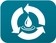 Normativa que regula el títuloReal Decreto 385/2011, de 18 de marzoMódulo Profesional“SUBESTACIONES ELÉCTRICAS”Profesor/aD. Raúl Fernández VillacastínDuración del Módulo 168hCURSO2020/2021Unidades Didácticas Relacionadas con el Capítulo 1Unidades Didácticas Relacionadas con el Capítulo 1Unidades Didácticas Relacionadas con el Capítulo 1UnidadDefiniciónHorasUD1Distribución de la energía eléctrica2UD2Estructura del sistema eléctrico4UD3Red inteligente8UD4Flujo de potencia en el sistema de transporte6UD5Sistema HVDC4UNIDAD DE TRABAJO 1RED ELÉCTRICARED ELÉCTRICANº DE HORAS: 24FECHA: 17/09/2018RESULTADOS DE APRENDIZAJECONTENIDOSCRITERIOS DE EVALUACIÓNACTIVIDADESRA11.1. Introducción.1.2. Elementos de la red eléctrica.1.3. Estructura del sistema eléctrico.1.4. Elementos de la red de distribución en media y tensión.1.5  Esquemas típicos de distribución en media tensión.1.6. Telemando de una red eléctrica.1.7. Red inteligente (Smart Grid).1.8. Criterios de seguridad en la red de alta tensión.1.9. Flujo de potencia en el sistema de transporte de energía eléctrica.1.10. Transporte de energía eléctrica en alta tensión en corriente continua.Identificar las distintas partes que componen la red eléctrica convencional y Smart Grid.-Interpretar las distintas formas de distribución eléctrica existentes.Analizar las distintas situaciones que se presentan en los flujpotencia en las líneas de transporte en alta tensión (AT).Analizar las características que presenta el transporte de energía eléctrica en alta tensión en corriente continua (HVDC).Distinguir los distintos esquemas generales de la red eléctrica por sus símbolos y funciones.Describir partes que configuran un sistema eléctrico. Identificar diferentes tipos y partes de un C.T. Asociar la función de un trafo en un C.T. Actividades de comprobacón y aplicación UNIDAD 1 Libro Paraninfo OBJETIVOSOBJETIVOSOBJETIVOSOBJETIVOSIdentificar las distintas partes que componen la red eléctrica convencional y Smart Grid.Interpretar las distintas formas de distribución eléctrica existentes.Analizar las distintas situaciones que se presentan en los flujos de potencia en las líneas de transporte en alta tensión (AT).Analizar las características que presenta el transporte de energía eléctrica en alta tensión en corriente continua (HVDC).Distinguir los distintos esquemas generales de la red eléctrica por sus símbolos y funciones.Identificar las distintas partes que componen la red eléctrica convencional y Smart Grid.Interpretar las distintas formas de distribución eléctrica existentes.Analizar las distintas situaciones que se presentan en los flujos de potencia en las líneas de transporte en alta tensión (AT).Analizar las características que presenta el transporte de energía eléctrica en alta tensión en corriente continua (HVDC).Distinguir los distintos esquemas generales de la red eléctrica por sus símbolos y funciones.Identificar las distintas partes que componen la red eléctrica convencional y Smart Grid.Interpretar las distintas formas de distribución eléctrica existentes.Analizar las distintas situaciones que se presentan en los flujos de potencia en las líneas de transporte en alta tensión (AT).Analizar las características que presenta el transporte de energía eléctrica en alta tensión en corriente continua (HVDC).Distinguir los distintos esquemas generales de la red eléctrica por sus símbolos y funciones.Identificar las distintas partes que componen la red eléctrica convencional y Smart Grid.Interpretar las distintas formas de distribución eléctrica existentes.Analizar las distintas situaciones que se presentan en los flujos de potencia en las líneas de transporte en alta tensión (AT).Analizar las características que presenta el transporte de energía eléctrica en alta tensión en corriente continua (HVDC).Distinguir los distintos esquemas generales de la red eléctrica por sus símbolos y funciones.Unidades Didácticas Relacionadas con el Capítulo 2Unidades Didácticas Relacionadas con el Capítulo 2Unidades Didácticas Relacionadas con el Capítulo 2UnidadDefiniciónHorasUD6Clasificación de las subestaciones4UD7Configuraciones de subestaciones10UD8Estructura característica de una subestación3UNIDAD DE TRABAJO 2TIPOS DE SUBESTACIONES ELÉCTRICASTIPOS DE SUBESTACIONES ELÉCTRICASNº DE HORAS. 17FECHA:16/10/2018RESULTADOS DE APRENDIZAJECONTENIDOSCRITERIOS DE EVALUACIÓNACTIVIDADESRA 1RA 22.1. Definición de subestación.2.2. Tipos de subestaciones.2.3. Conexión a la red eléctrica de las subestacione2.4. Nivel de medida y control según el tipo de subestación.2.5. Configuraciones típicas de subestaciones.2.6. Estructura característica de una subestación elInterpretar la función de las subestaciones eléctricas en el sistema eléctrico.Analizar los distintos tipos de subestaciones eléctricas.Identificar los distintos tipos de subestaciones por su forma, simbologia y situación en la red.Analizar las ventajas y desventajas de los distintos tipos de subestaciones eléctricas.Distinguir los distintos tipos de subestaciones según la configuración de las mismas.Identificar las distintas posiciones de una subestación en función de los elementos que la componen.Analizar las subestaciones más siginficativas de la red eléctrica.Actividades de comprobacón y aplicación UNIDAD 2 Libro Paraninfo.OBJETIVOSOBJETIVOSOBJETIVOSOBJETIVOSInterpretar la función de las subestaciones eléctricas en el sistema eléctrico.Analizar los distintos tipos de subestaciones eléctricas.Identificar los distintos tipos de subestaciones por su forma, simbologia y situación en la red.Analizar las ventajas y desventajas de los distintos tipos de subestaciones eléctricas.Distinguir los distintos tipos de subestaciones según la configuración de las mismas.Identificar las distintas posiciones de una subestación en función de los elementos que la componen.Analizar las subestaciones más siginficativas de la red eléctrica.Interpretar la función de las subestaciones eléctricas en el sistema eléctrico.Analizar los distintos tipos de subestaciones eléctricas.Identificar los distintos tipos de subestaciones por su forma, simbologia y situación en la red.Analizar las ventajas y desventajas de los distintos tipos de subestaciones eléctricas.Distinguir los distintos tipos de subestaciones según la configuración de las mismas.Identificar las distintas posiciones de una subestación en función de los elementos que la componen.Analizar las subestaciones más siginficativas de la red eléctrica.Interpretar la función de las subestaciones eléctricas en el sistema eléctrico.Analizar los distintos tipos de subestaciones eléctricas.Identificar los distintos tipos de subestaciones por su forma, simbologia y situación en la red.Analizar las ventajas y desventajas de los distintos tipos de subestaciones eléctricas.Distinguir los distintos tipos de subestaciones según la configuración de las mismas.Identificar las distintas posiciones de una subestación en función de los elementos que la componen.Analizar las subestaciones más siginficativas de la red eléctrica.Interpretar la función de las subestaciones eléctricas en el sistema eléctrico.Analizar los distintos tipos de subestaciones eléctricas.Identificar los distintos tipos de subestaciones por su forma, simbologia y situación en la red.Analizar las ventajas y desventajas de los distintos tipos de subestaciones eléctricas.Distinguir los distintos tipos de subestaciones según la configuración de las mismas.Identificar las distintas posiciones de una subestación en función de los elementos que la componen.Analizar las subestaciones más siginficativas de la red eléctrica.Unidades Didácticas Relacionadas con el Capítulo 3Unidades Didácticas Relacionadas con el Capítulo 3Unidades Didácticas Relacionadas con el Capítulo 3UnidadDefiniciónHorasUD9Componentes de una subestación eléctrica3UD10Partes características de los transformadores10UD11Protecciones de los transformadores de potencia13UD12Transformadores de medida y protección14UD13Puesta a tierra de un sistema eléctrico de potencia4UNIDAD DE TRABAJO 3COMPONENTES DE UNA SUBESTACIÓN (I) TRANSFORMADORESCOMPONENTES DE UNA SUBESTACIÓN (I) TRANSFORMADORESNº DE HORAS: 44FECHA: 20/11/2018RESULTADOS DE APRENDIZAJECONTENIDOSCRITERIOS DE EVALUACIÓNACTIVIDADESRA 2RA 33.1. Obra civil.3.2. Transformadores de potencia.3.3. Transformadores de medida y protección.3.4. Puesta a tierra del neutro de un  sistema eléc potencia.3.5. Otros equipos de los sistemas de potencia.Describir los distintos elementos de una subestación eléctricaIdentificar las distintas partes de la obra civil de una subestac eléctrica.Identificar los transformadores de potencia y medida por su forma externa, símbolo y ubicación.Describir los distintos elementos que forman un transformad de potencia y medida.Analizar los valores típicos de los transformadores de potencia y medida.Identificar por su forma externa y simbología los sistemas de puesta a tierra del neutro.PRÁCTICA 1- Desarmar transformador monofásico e identificar sus partes integrantes PRÁCTICA 2- Realizar mediciones y ensayos para determinar los elementos del circuito equivalente del transformador monofásico y su relación de transformación. Actividades de comprobacón y aplicación UNIDAD 3 Libro Paraninfo.OBJETIVOSOBJETIVOSOBJETIVOSOBJETIVOSDescribir los distintos elementos de una subestación eléctrica.Identificar las distintas partes de la obra civil de una subestación eléctrica.Identificar los transformadores de potencia y medida por su forma externa, símbolo y ubicación.Describir los distintos elementos que forman un transformador de potencia y medida.Analizar los valores típicos de los transformadores de potencia y medida.Identificar por su forma externa y simbología los sistemas de puesta a tierra del neutro.Describir los distintos elementos de una subestación eléctrica.Identificar las distintas partes de la obra civil de una subestación eléctrica.Identificar los transformadores de potencia y medida por su forma externa, símbolo y ubicación.Describir los distintos elementos que forman un transformador de potencia y medida.Analizar los valores típicos de los transformadores de potencia y medida.Identificar por su forma externa y simbología los sistemas de puesta a tierra del neutro.Describir los distintos elementos de una subestación eléctrica.Identificar las distintas partes de la obra civil de una subestación eléctrica.Identificar los transformadores de potencia y medida por su forma externa, símbolo y ubicación.Describir los distintos elementos que forman un transformador de potencia y medida.Analizar los valores típicos de los transformadores de potencia y medida.Identificar por su forma externa y simbología los sistemas de puesta a tierra del neutro.Describir los distintos elementos de una subestación eléctrica.Identificar las distintas partes de la obra civil de una subestación eléctrica.Identificar los transformadores de potencia y medida por su forma externa, símbolo y ubicación.Describir los distintos elementos que forman un transformador de potencia y medida.Analizar los valores típicos de los transformadores de potencia y medida.Identificar por su forma externa y simbología los sistemas de puesta a tierra del neutro.Unidades Didácticas Relacionadas con el Capítulo 4Unidades Didácticas Relacionadas con el Capítulo 4Unidades Didácticas Relacionadas con el Capítulo 4UnidadDefiniciónHorasUD14Interruptores y seccionadores8UD14Servicios auxiliares de una subestación3UD15Puesta a tierra de una subestación2UD16Celdas metálicas 3UD17Conjuntos de una subestación GIS6UNIDAD DE TRABAJO 4COMPONENTES DE UNA SUBESTACIÓN (II) MANIOBRA YPROTECCIÓNCOMPONENTES DE UNA SUBESTACIÓN (II) MANIOBRA YPROTECCIÓNNº DE HORAS: 22FECHA: 20/12/2018RESULTADOS DE APRENDIZAJECONTENIDOSCRITERIOS DE EVALUACIÓNACTIVIDADESRA 2RA 34.1. Aparamenta de maniobra y protección.4.2.  Conjuntos de aparamenta.4.3. Cables, conductores y canalizaciones.4.4. Conjuntos típicos de una subestación GIS.Describir los distintos elementos de mando y protección de una subestación eléctrica.Identificar  los  distintos  tipos  de   interruptores  automáticos de una subestación eléctrica por su forma externa, símbolo y ubicación. Identificar  los  distintos  tipos  de  seccionadores  de  una subestación   eléctrica   por   su   forma   externa,   símbolo   y ubicación.Describir las distintas partes que conforman el sistema de puesta a tierra de una subestación eléctrica. Identificar   los   componentes   que   forman   los   servicios auxiliares de una subestación eléctrica.Describir las distintas zonas de una subestación eléctrica.Identificar las celdas metálicas de una subestación eléctrica por su forma externa, símbolo y ubicación.Identificar los conjuntos típicos de una subestación eléctrica de tipo GIS.PRÁCTICA 5-Construir trafo de tensión capacitivo con condensadores en serie. Realizar mediciones PRÁCTICA 6- Construir trafo de intensidad utilizando bobinas acopladas. Realizar mediciones. Diseño de un C.T. con el software AMIKIT 4.0 de Ormazabal. Actividades de comprobacón y aplicación UNIDAD 4 Libro Paraninfo.OBJETIVOSOBJETIVOSOBJETIVOSOBJETIVOSDescribir los distintos elementos de mando y protección de una subestación eléctrica.Identificar los distintos tipos de  interruptores automáticos de una subestación eléctrica por su forma externa, símbolo y ubicación.Identificar los distintos tipos de seccionadores de una subestación eléctrica por su forma externa, símbolo y ubicación.Describir las distintas partes que conforman el sistema de puesta a tierra de una subestación eléctrica.Identificar los componentes que forman los servicios auxiliares de una subestación eléctrica.Describir las distintas zonas de una subestación eléctrica.Identificar las celdas metálicas de una subestación eléctrica por su forma externa, símbolo y ubicación.Identificar los conjuntos típicos de una subestación eléctrica de tipo GIS.Describir los distintos elementos de mando y protección de una subestación eléctrica.Identificar los distintos tipos de  interruptores automáticos de una subestación eléctrica por su forma externa, símbolo y ubicación.Identificar los distintos tipos de seccionadores de una subestación eléctrica por su forma externa, símbolo y ubicación.Describir las distintas partes que conforman el sistema de puesta a tierra de una subestación eléctrica.Identificar los componentes que forman los servicios auxiliares de una subestación eléctrica.Describir las distintas zonas de una subestación eléctrica.Identificar las celdas metálicas de una subestación eléctrica por su forma externa, símbolo y ubicación.Identificar los conjuntos típicos de una subestación eléctrica de tipo GIS.Describir los distintos elementos de mando y protección de una subestación eléctrica.Identificar los distintos tipos de  interruptores automáticos de una subestación eléctrica por su forma externa, símbolo y ubicación.Identificar los distintos tipos de seccionadores de una subestación eléctrica por su forma externa, símbolo y ubicación.Describir las distintas partes que conforman el sistema de puesta a tierra de una subestación eléctrica.Identificar los componentes que forman los servicios auxiliares de una subestación eléctrica.Describir las distintas zonas de una subestación eléctrica.Identificar las celdas metálicas de una subestación eléctrica por su forma externa, símbolo y ubicación.Identificar los conjuntos típicos de una subestación eléctrica de tipo GIS.Describir los distintos elementos de mando y protección de una subestación eléctrica.Identificar los distintos tipos de  interruptores automáticos de una subestación eléctrica por su forma externa, símbolo y ubicación.Identificar los distintos tipos de seccionadores de una subestación eléctrica por su forma externa, símbolo y ubicación.Describir las distintas partes que conforman el sistema de puesta a tierra de una subestación eléctrica.Identificar los componentes que forman los servicios auxiliares de una subestación eléctrica.Describir las distintas zonas de una subestación eléctrica.Identificar las celdas metálicas de una subestación eléctrica por su forma externa, símbolo y ubicación.Identificar los conjuntos típicos de una subestación eléctrica de tipo GIS.Unidades Didácticas Relacionadas con el Capítulo 5Unidades Didácticas Relacionadas con el Capítulo 5Unidades Didácticas Relacionadas con el Capítulo 5UnidadDefiniciónHorasUD18Documentación técnica4UD19Interpretación de planos y esquemas12UNIDAD DE TRABAJO 5DOCUMENTACIÓN TÉCNICA: PLANOS Y ESQUEMASDOCUMENTACIÓN TÉCNICA: PLANOS Y ESQUEMASNº DE HORAS: 16FECHA: 22/01/2019RESULTADOS DE APRENDIZAJECONTENIDOSCRITERIOS DE EVALUACIÓNACTIVIDADESRA 4RA 6RA 8Introducción.5.2.   Documentos   de   un   proyecto   de   unainstalación eléctrica de alta tensión.5.3. Interpretación de planos y esquemas.5.4. Proyecto resumido. Memoria y planosInterpretar  los  distintos  documentos  que  componen  un proyecto de AT.- Identificar los distintos apartados de cada documento de un proyecto de AT.- Interpretar los planos y esquemas que suelen utilizarse enlas   subestaciones   eléctricas,   identificando   los   distintos elementos por sus símbolos.- Interpretar los valores que se indican en los símbolos de unplano o esquema de AT.-  Interpretar  los  distintos  esquemas  de  conexión  de  una subestación a la red eléctrica.-  Interpretar  las  distintas  maniobras  de  explotación  en  unasubestación eléctrica.- Elaborar esquemas unifilares de distintas instalaciones de una subestación eléctrica.Medición en trifásica con transformadores de intensidad y tensión. Actividades de comprobacón y aplicación UNIDAD 5 Libro ParaninfoOBJETIVOSOBJETIVOSOBJETIVOSOBJETIVOSInterpretar los distintos documentos que componen un proyecto de AT.Identificar los distintos apartados de cada documento de un proyecto de AT.Interpretar los planos y esquemas que suelen utilizarse en las subestaciones eléctricas, identificando los distintos elementos por sus símbolos.Interpretar los valores que se indican en los símbolos de un plano o esquema de AT.Interpretar los distintos esquemas de conexión de una subestación a la red eléctrica.Interpretar las distintas maniobras de explotación en una subestación eléctrica.Elaborar esquemas unifilares de distintas instalaciones de una subestación eléctrica.Interpretar los distintos documentos que componen un proyecto de AT.Identificar los distintos apartados de cada documento de un proyecto de AT.Interpretar los planos y esquemas que suelen utilizarse en las subestaciones eléctricas, identificando los distintos elementos por sus símbolos.Interpretar los valores que se indican en los símbolos de un plano o esquema de AT.Interpretar los distintos esquemas de conexión de una subestación a la red eléctrica.Interpretar las distintas maniobras de explotación en una subestación eléctrica.Elaborar esquemas unifilares de distintas instalaciones de una subestación eléctrica.Interpretar los distintos documentos que componen un proyecto de AT.Identificar los distintos apartados de cada documento de un proyecto de AT.Interpretar los planos y esquemas que suelen utilizarse en las subestaciones eléctricas, identificando los distintos elementos por sus símbolos.Interpretar los valores que se indican en los símbolos de un plano o esquema de AT.Interpretar los distintos esquemas de conexión de una subestación a la red eléctrica.Interpretar las distintas maniobras de explotación en una subestación eléctrica.Elaborar esquemas unifilares de distintas instalaciones de una subestación eléctrica.Interpretar los distintos documentos que componen un proyecto de AT.Identificar los distintos apartados de cada documento de un proyecto de AT.Interpretar los planos y esquemas que suelen utilizarse en las subestaciones eléctricas, identificando los distintos elementos por sus símbolos.Interpretar los valores que se indican en los símbolos de un plano o esquema de AT.Interpretar los distintos esquemas de conexión de una subestación a la red eléctrica.Interpretar las distintas maniobras de explotación en una subestación eléctrica.Elaborar esquemas unifilares de distintas instalaciones de una subestación eléctrica.Unidades Didácticas Relacionadas con el Capítulo 6Unidades Didácticas Relacionadas con el Capítulo 6Unidades Didácticas Relacionadas con el Capítulo 6UnidadDefiniciónHorasUD20Montaje y ejecución de obra4UD21Procedimiento de Descargo de una subestación4UD22Mantenimiento de una subestación14UNIDAD DE TRABAJO 6MONTAJE Y MANTENIMIENTO DE SUBESTACIONESMONTAJE Y MANTENIMIENTO DE SUBESTACIONESNº DE HORAS: 22FECHA: 12/022019RESULTADOS DE APRENDIZAJECONTENIDOSCRITERIOS DE EVALUACIÓNACTIVIDADESRA 7RA 86.1.    Montaje    y    puesta    en    servicio    de subestaciones    eléctricas.    Procedimiento    deejecución.6.2.     Cronograma     de     montaje     de     una subestación.6.3.    Procedimiento   de   Descargos   de   una instalación eléctrica de AT.6.4.     Mantenimiento     de     una     subestacióneléctrica.Interpretar  el  procedimiento  de  ejecución  de  la  instalación de una subestación eléctrica.Describir los distintos trabajos a realizar en la obra civil.Describir  las  pruebas  de  campo  una  vez  finalizado  el montaje de la subestación.Interpretar el procedimiento a seguir en un Descargo.-Distinguir  los  distintos  formularios  que  se  utilizan  para realizar trabajos en una subestación.Interpretar   los   manuales   de   usuario   para   el   montaje indicados por el fabricante del producto.Describir los distintos tipos de mantenimiento.Describir el proceso en los distintos tipos de mantenimiento.Interpretar los distintos tipos de fichas utilizados en el mantenimiento.Elaborar un anteproyecto de un C.T. Actividades de comprobacón y aplicación UNIDAD 6 Libro Paraninfo.OBJETIVOSOBJETIVOSOBJETIVOSOBJETIVOSInterpretar el procedimiento de ejecución de la instalación de una subestación eléctrica.Describir los distintos trabajos a realizar en la obra civil.Describir las pruebas de campo una vez finalizado el montaje de la subestación.Interpretar el procedimiento a seguir en un Descargo.Distinguir los distintos formularios que se utilizan para realizar trabajos en una subestación.Interpretar los manuales de usuario para el montaje indicados por el fabricante del producto.Describir los distintos tipos de mantenimiento.Describir el proceso en los distintos tipos de mantenimiento.Interpretar los distintos tipos de fichas utilizados en el mantenimiento.Interpretar el procedimiento de ejecución de la instalación de una subestación eléctrica.Describir los distintos trabajos a realizar en la obra civil.Describir las pruebas de campo una vez finalizado el montaje de la subestación.Interpretar el procedimiento a seguir en un Descargo.Distinguir los distintos formularios que se utilizan para realizar trabajos en una subestación.Interpretar los manuales de usuario para el montaje indicados por el fabricante del producto.Describir los distintos tipos de mantenimiento.Describir el proceso en los distintos tipos de mantenimiento.Interpretar los distintos tipos de fichas utilizados en el mantenimiento.Interpretar el procedimiento de ejecución de la instalación de una subestación eléctrica.Describir los distintos trabajos a realizar en la obra civil.Describir las pruebas de campo una vez finalizado el montaje de la subestación.Interpretar el procedimiento a seguir en un Descargo.Distinguir los distintos formularios que se utilizan para realizar trabajos en una subestación.Interpretar los manuales de usuario para el montaje indicados por el fabricante del producto.Describir los distintos tipos de mantenimiento.Describir el proceso en los distintos tipos de mantenimiento.Interpretar los distintos tipos de fichas utilizados en el mantenimiento.Interpretar el procedimiento de ejecución de la instalación de una subestación eléctrica.Describir los distintos trabajos a realizar en la obra civil.Describir las pruebas de campo una vez finalizado el montaje de la subestación.Interpretar el procedimiento a seguir en un Descargo.Distinguir los distintos formularios que se utilizan para realizar trabajos en una subestación.Interpretar los manuales de usuario para el montaje indicados por el fabricante del producto.Describir los distintos tipos de mantenimiento.Describir el proceso en los distintos tipos de mantenimiento.Interpretar los distintos tipos de fichas utilizados en el mantenimiento.Unidades Didácticas Relacionadas con el Capítulo 7Unidades Didácticas Relacionadas con el Capítulo 7Unidades Didácticas Relacionadas con el Capítulo 7UnidadDefiniciónHorasUD23Ensayos en transformadores de potencia, interruptores y seccionadores20UD24Descripción de ensayos en subestaciones15UNIDAD DE TRABAJO 7MEDIDAS Y  ENSAYOS DE SUBESTACIONES ELÉCTRICASMEDIDAS Y  ENSAYOS DE SUBESTACIONES ELÉCTRICASNº DE HORAS: 23FECHA: 05/03/2019RESULTADOS DE APRENDIZAJECONTENIDOSCRITERIOS DE EVALUACIÓNACTIVIDADESRA 5RA 97.1. Procedimientos normales de explotación.7.2. Pruebas en subestaciones.7.3. Descripción de ensayos en transformadores de potencia.7.4. Descargas parciales.7.5. Pruebas y ensayos en interruptores.Interpretar las distintas actividades para realizar maniobras, medidas y ensayos en las subestaciones.Interpretar     los     distintos     tipos     de     ensayos     de transformadores de potencia, trafos de medida, interruptores y seccionadores utilizados en la subestaciones.Interpretar  los parámetros característicos obtenidos en los ensayos.Identificar los equipos utilizados en los ensayos por su forma exterior, placa de características y esquema eléctrico.Actividades de comprobacón y aplicación UNIDAD 7 Libro ParaninfoOBJETIVOSOBJETIVOSOBJETIVOSOBJETIVOSInterpretar las distintas actividades para realizar maniobras, medidas y ensayos en las subestaciones. Interpretar los distintos tipos de ensayos de transformadores de potencia, trafos de medida, interruptores y seccionadores utilizados en la subestaciones.Interpretar los parámetros característicos obtenidos en los ensayos.                      - 	Identificar los equipos utilizados en los ensayos por su forma exterior, placa de características y esquema eléctrico.Interpretar las distintas actividades para realizar maniobras, medidas y ensayos en las subestaciones. Interpretar los distintos tipos de ensayos de transformadores de potencia, trafos de medida, interruptores y seccionadores utilizados en la subestaciones.Interpretar los parámetros característicos obtenidos en los ensayos.                      - 	Identificar los equipos utilizados en los ensayos por su forma exterior, placa de características y esquema eléctrico.Interpretar las distintas actividades para realizar maniobras, medidas y ensayos en las subestaciones. Interpretar los distintos tipos de ensayos de transformadores de potencia, trafos de medida, interruptores y seccionadores utilizados en la subestaciones.Interpretar los parámetros característicos obtenidos en los ensayos.                      - 	Identificar los equipos utilizados en los ensayos por su forma exterior, placa de características y esquema eléctrico.Interpretar las distintas actividades para realizar maniobras, medidas y ensayos en las subestaciones. Interpretar los distintos tipos de ensayos de transformadores de potencia, trafos de medida, interruptores y seccionadores utilizados en la subestaciones.Interpretar los parámetros característicos obtenidos en los ensayos.                      - 	Identificar los equipos utilizados en los ensayos por su forma exterior, placa de características y esquema eléctrico.035710Realización de las actividades de claseNo realiza, se niega, no muestra interésBaja eficiencia en la realización, menos del 50% del totalBaja eficiencia en la realización, un 50% del totalElevada eficiencia de realización, entre el 50% y el 80%Máxima eficiencia, más del 80%Realización de las actividades de casaNo trae la tareas hechasTrae las tareas hechas menos del 50% de las vecesTrae las tareas hechas el 50% de las vecestrae las tareas hechas entre el 50% y el 80% de las vecesMas del 80% de las veces trae las tareas hechasRealización correcta de las actividadesSiempre realiza las actividades erróneamenteRealiza menos del 50% de las actividades correctamenteRealiza el 50% de las actividades correctamenteActividades correctas entre el 50% y el 80% de las vecesMas del 80% de las veces las actividades están bien realizadas035710ContenidosPresenta menos del 25% de los contenidos.Falta bastante parte de los contenidos (más del 50%), poca precisión de los conceptos.Falta parte de los contenidos (menos del 50%), poca precisión de los conceptos.Falta parte de los contenidos (menos del 10%), puede mejorar en la precisión.Contenidos completos, precisión de los conceptos adecuada.  PresentaciónLetra ilegible, sin numeración, con manchas, sin orden.Letra mejorable, poca numeración, con manchas, sin orden.Letra con dificultad de lectura. Falta de orden y limpieza.Letra bastante legible, algunos episodios menores de falta de orden y limpieza.  Letra adecuada. Orden adecuado con esquemas y numeración correcta. Buena limpiezaOrtografía y correcciónErrores y faltas de ortografía sin corregirErrores y faltas de ortografía sin corregirPresenta  faltas de ortografía sin corregir y otras corregidasPresenta faltas de ortografía corregidasNo escribe con faltas de ortografíaMEDIDAS DE RECUPERACIÓNMEDIDAS DE RECUPERACIÓNALUMNADO QUE NO SUPERE EL MP EN PERIODO LECTIVO Se diseñará un plan de recuperación y atención a pendientes individualizado de atención que se ajuste a cada casuística concreta.ALUMNADO QUE PIERDA LA EVALUACIÓN CONTINUAPara los alumnos/as que pierden la evaluación continua, se les evaluará en relación a los siguientes criterios:Superar una única prueba teórico-práctica al final de curso referente al temario completo del módulo.Entrega de las producciones relacionadas con el MP, indicadas por el profesor.MEDIDAS GENERALES DE RECUPERACIÓN A LO LARGO DEL CURSO (PERIODO CONTINUO)Al final de cada evaluación se realizará una prueba de recuperación de los aprendizajes / RA´s / unidades de trabajo con evaluación suspensa. También se requerirá al alumno la entrega de aquellas tareas o trabajos obligatorios y no presentados en su fecha para la evaluación positiva. 